教育心理学【Educational Psychology】一、基本信息课程代码：【2130007】课程学分：【2】面向专业：【学前教育】课程性质：【院级必修课】开课院系：【学前教育系】使用教材：【幼儿教育心理学，陈帼眉著，北京师范大学出版社】参考书目：【教育心理学，（美）罗伯特·斯莱文著，吕红梅，姚梅林等译，人民邮电出版社，第10版】【当代教育心理学，陈琦、刘儒德，北京师范大学出版社，第3版】【伍尔福克教育心理学，（美）安妮塔•伍尔福克 著，伍新春、张军、季娇 译，中国人民大学出版社，第12版】【教育心理学，边玉芳、李白璐 著，浙江教育出版社，第1版，书号】课程网站网址：http://course.jingpinke.com/details?uuid=8a83399b-19cc280d-0119-cc280e01-00b9http://handsbrain.com先修课程：【心理学基础】二、课程简介教育心理学是学前教育专业必修的一门重要理论课程，是培养和造就适应现代化建设需要的高素质教师的基本课程。本课程以讲授为主，课外阅读为辅，围绕学生、教学和学习三大主题内容进行阐释，涉及的内容包括学校教者和学者的各种心理活动、心理理论、规律及其交互作用。通过本课程的学习，使学生掌握教育心理学的基本概念与原理，了解学习的实质及西方主要学习理论流派，懂得认知领域、运动领域、情感态度领域学习的不同特点与规律，认清影响学习的内部因素——认知结构、认知发展水平、个别差异、动机因素等对学习的影响，也了解影响学习的外在因素——教学方法、教材的组织、媒介、学习中的集体与社会因素，从而探明有效学习的条件，进而为有效的学习与教学提供指导，具备成为一名合格教师的良好教育、教学素质和素养。三、选课建议该课程是学前教育专业大一第二学期的院级必修课。学生应具有心理学的基础知识，一定的阅读能力、辩证的思维方法和初步的科学研究方法，同时学生应具备一定的自主学习能力。四、课程与专业毕业要求的关联性备注：XQ = 学前教育.五、课程目标/课程预期学习成果六、课程内容绪论第一节 幼儿教育心理学——幼儿教育学与幼儿心理的交叉学科第二节 学习幼儿教育心理学的任务第三节 幼儿教育心理学的发展历程本章教学预期目标：理解教育心理学是什么样的一门学科，掌握幼儿教育心理学的任务与作用，并从目的、内容、方法等多个角度探讨当前教育心理学研究的必要性。本章教学方法：平台或讲台讲述、互动讨论本章拓展阅读参考书：《教育心理学：三化取向的理论与实践》，  张春兴，浙江教育出版社《当代教育心理学》， 陈琦、刘儒德，北京师范大学出版社本章讨论题：如何理解幼儿教育心理学的学科性质？幼儿教育心理学为何具有必要性？学习理论行为主义的学习理论人本主义取向的学习理论认知心理学的学习理论建构主义心理学的学习理论本章教学预期目标：能从行为主义、新行为主义、人本主义、认知主义以及建构主义等学习理论出发，探讨幼儿是如何学习的、有效教学方法有哪些，以形成对幼儿学习的科学认识。本章教学方法：平台或讲台讲述、小组讨论、录像本章拓展阅读参考书：《教育心理学》，Slavin著，姚梅林译，人民邮电出版社《教育心理学》，Sternberg等著，张厚粲译本章讨论题：各种学习理论聚焦幼儿学习的哪些特点？幼儿学习心理概述幼儿学习的脑科学基础0-3岁婴儿学习的基本方式3-6岁幼儿学习的主要方式与特点本章教学预期目标：了解幼儿学习的脑科学基础，掌握幼儿学习的基本方式及其特点，并对幼儿学习形成初步、综合的概括性理解，为后续各章的学习提供扎实基础。本章教学方法：平台或讲台讲述、录像、案例分析本章参考书目：《教育心理学》，Sternberg等著，张厚粲译本章讨论题：如何理解0-3、3-6岁幼儿学习的基本及其主要方式？幼儿学习的动机与学习的迁移幼儿学习的动机及其有效激发幼儿学习的迁移及其培养本章教学预期目标：了解动机理论的主要观点，掌握幼儿学习动机的主要特点，探讨促进幼儿学习动机形成的方法。了解各种学习迁移理论的主要观点，探讨促进幼儿学习迁移的主要策略与方法。本章教学方法：平台或讲台讲述、互动讨论本章拓展阅读参考书：《当代教育心理学》， 陈琦、刘儒德，北京师范大学出版社《教育心理学：三化取向的理论与实践》，  张春兴，浙江教育出版社本章讨论题：如何有效激发幼儿学习的动机？根据各种迁移理论的观点，如何培养幼儿学习的迁移？幼儿学习的个别差异与适宜性教学 重视幼儿学习的个别差异幼儿学习中的个别差异针对个别差异的适宜性教学本章教学预期目标：能够理解幼儿学习中存在的个别差异现象，懂得必须针对每个幼儿的学习特点、兴趣与能力水平开展有效的教学。了解什么是适宜性教学，适宜性教学有哪些主要方法，如何在课堂教学中有效运用。本章教学方法：平台或讲台讲述、录像、示范本章拓展阅读参考书：《幼教绿皮书》，NAEYC，五南出版社《多元智能理论与学前幼儿学习活动》，玛拉·克瑞克维斯基，李季湄、方钧君译，北师大出版社本章讨论题：如何根据幼儿的个体差异开展适宜性教学？幼儿的社会性学习与教育社会性概述幼儿社会能力与学习幼儿的同伴关系幼儿社会性学习与教育的理论幼儿社会行为的评定本章教学预期目标：理解社会性、幼儿的社会性学习的概念；了解并尝试幼儿社会性发展的测量工具；掌握社会性学习与教育的有关理论，了解幼儿社会性教育的一些基本原则与方法。本章教学方法：平台或讲台讲述、录像、实践练习本章拓展阅读参考书：幼儿社会性发展，张文新，北京师范大学出版社幼儿社会性培养（录像），庞丽娟，北京师范大学出版社本章讨论题：如何理解幼儿的社会能力及学习同伴关系发展？幼儿创造性学习与培养幼儿创造性概述幼儿的创造性学习与测量幼儿创造性的影响因素与教育培养本章教学预期目标：基本掌握幼儿创造性学习的概念，了解幼儿创造性学习的主要表现，测量幼儿创造性的几种常用工具，探讨影响幼儿创造性学习的因素，以及有效促进创造性学习的方法。本章教学方法：平台或讲台讲述、录像、实践练习本章拓展阅读参考书：《教育心理学：三化取向的理论与实践》，张春兴，浙江教育出版社本章讨论题：幼儿创造性有哪些特点？如何培养幼儿的创造性？第八章 幼儿语言的学习与促进第一节 幼儿语言学习的理论第二节 幼儿语言教学的策略与教师的角色第三节 婴幼儿语言的学习与促进本章教学预期目标：了解当前国内外有关幼儿语言学习的重要理论，特别是近年国外兴起的全语言教学理论、多元智能（语言智能）理论等，分析对促进幼儿语言学习的一些有效教学方法，以对幼儿语言学习及其教学形成初步、综合的理解，并能尝试运用有效的语言教学方法。本章教学方法：平台或讲台讲述、录像、分组讨论本章拓展阅读参考书：《教育心理学》，Slavin著，姚梅林译，人民邮电出版社本章讨论题：    0-6岁幼儿各年龄段具有哪些语言发展特点？如何促进0-6岁幼儿的语言发展？第九章 幼儿园班级管理与环境创设第一节 幼儿园班级管理概述第二节 环境创设与幼儿的学习    第三节 区角环境创设——适宜幼儿学习与发展的幼儿园环境设计本章教学预期目标：理解与掌握班级管理及环境创设的含义，了解环境创设与儿童学习的理论，分析与研究班级环境对幼儿的学习与行为的影响，运用课堂环境创设的方法尝试对幼儿园班级环境进行设计。 本章教学方法：讲述、实践练习、案例分析本章拓展阅读参考书：《当代教育心理学》， 陈琦、刘儒德，北京师范大学出版社本章讨论题：如何进行有助于幼儿学习的班级管理？如何创设促进幼儿学习与发展的区角环境？第十章 幼儿学习的评价第一节 幼儿学习评价概述第二节有效的幼儿学习评价的特征与目标第三节幼儿学习评价的方法本章教学预期目标：能大致了解幼儿学习评价的概念与意义、学习评价的特点、学习评价的基本方法，对幼儿学习评价的特点与方法形成初步、综合的理解，并能尝试运用有效的评价方法。本章教学方法：平台或讲台讲述、实践练习、录像本章拓展阅读参考书：《多元智能理论与学前幼儿能力的评价》，玛拉·克瑞克维斯基，李季湄、方钧君译，北师大出版社本章讨论题：如何运用真实性评价的方法评价幼儿的学习？第十一章  幼儿教师心理幼儿教师的角色幼儿教师的心理素质幼儿教师的工作满意度与专业发展阶段幼儿教师的成长与培养本章教学预期目标：能理解幼儿教师的角色，理解新时期教师角色的转变，掌握教师的心理素质、并从教师自主成长的角度理解教师培养新模式。本章教学方法：平台或讲台讲述、小组讨论本章拓展阅读参考书：《教师与幼儿发展》，庞丽娟，北京师范大学出版社《追求卓越：教师专业发展案例研究》，徐碧美，人民教育出版社本章讨论题：如何理解幼儿教师的心理素质？如何有效促进幼儿教师的专业成长？三、教学实习内容教学实习内容：   幼儿学习特点、教师教学风格    通过到幼儿园见实习，了解幼儿学习的特点、教师的教学风格，为开展现场模拟活动提供较好的基础，从而培养学生理论与实践相结合的能力。七、课内实验名称及基本要求（选填，适用于课内实验）列出课程实验的名称、学时数、实验类型（演示型、验证型、设计型、综合型）及每个实验的内容简述。七、实践环节各阶段名称及基本要求（选填，适用于集中实践、实习、毕业设计等）列出实践环节各阶段的名称、实践的天数或周数及每个阶段的内容简述。八、评价方式与成绩撰写人：周念丽              系主任审核签名：          审核时间:2023.2.14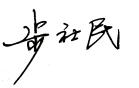 专业毕业要求关联XQ111认同社会主义核心价值观。 XQ112理解与践行学前教育核心价值。XQ113明确与践行幼儿园教师保教行为规范。XQ121增强专业认同感和使命感。 XQ122具有人文底蕴、生命关怀和科学精神。XQ123践行幼儿为本和爱与自由理念。XQ211掌握儿童发展、儿童研究的基本理论。XQ212具备现场观察、记录、分析幼儿的意识和能力。XQ213具备评价幼儿园教育活动的能力。XQ221把握幼儿生理、心理特点。 XQ222掌握幼儿园保育和教育的基本知识和方法。XQ223熟悉五大领域知识并能合理运用于综合活动中。XQ231充分认识大自然、大社会对幼儿发展的价值。XQ232具备创设有准备的环境的知识和能力。XQ233具备幼儿与环境互动质量的评价能力。XQ311能引导幼儿建立班级的秩序与规则。 XQ312能营造愉悦、尊重、平等、积极的班级氛围。XQ313有以班级为纽带调动家庭和社区资源的意识和能力。XQ321充分认识一日生活的课程价值。XQ322具备以游戏为幼儿园基本活动的意识和能力。XQ323具有整合幼儿园、家庭与社区资源的能力。XQ411养成主动学习、批判性思考的习惯和品格。XQ412具有自我反思和引导幼儿反思的意识和能力。XQ413具有创造性解决问题的意识与能力。XQ421有参与国际教育交流的意识和能力。XQ422把握学前教育改革发展趋势和前沿动态。XQ423有分析和借鉴国际教育理念与实践的能力。XQ431具有团队协作精神，认同学习共同体的价值。XQ432掌握沟通合作的技能。XQ433有参与、组织专业团队开展合作学习的意识和能力。序号课程预期学习成果课程目标（细化的预期学习成果）教与学方式评价方式1XQ1121.能以儿童全面和谐发展为本，注重儿童的健康、语言、社会、科学和艺术的全面的启蒙，促进幼儿情感、态度、能力、知识、技能等方面的发展。课堂讲授法、案例分析法、讨论法1.课后作业评分。2.课堂展示评分。2XQ1221.能运用教育心理学的主要理论观点分析和解决实际问题。2.能激发学习教育心理学的兴趣和动机。课堂讲授法、案例分析法、讨论法1.课后作业评分。2.课堂表现评分。3.期末考核。3XQ2221.能联系实际运用幼儿园教育的基本知识和方法。课堂讲授法1.课后作业评分。2.期末考核。4XQ423能分析国际教育理念。课堂讲授法、学生课余阅读课后作业评分序号实验名称主要内容实验时数实验类型备注序号各阶段名称实践主要内容天数/周数备注总评构成（1+X）评价方式占比1期终考试（纸笔测试、开卷、百分制）60%X1课堂展示10%X2小组课后作业20%X3课程考勤10%